Digital Solutions 2019 v1.2Unit 2 assessment instrumentProject - digital solutionUnit objectives This assessment instrument is used to determine student achievement of the following Unit objectives:1. recognise and describe programming elements, data and useability principles, and data management processes2. symbolise and explain information, ideas and data flow relationships within and between systems related to programming problems3. analyse problems and information related to the selected technology context4. determine solution requirements and prescribed and self-determined criteria of a programming problem5. synthesise information and ideas to determine possible digital solutions6. generate user interface and programmed components of the prototype digital solution7. evaluate impacts, components and solutions against criteria to make refinements and justified recommendations8. make decisions about and use mode-appropriate features, language and conventions for particular purposes and contexts.The assessment objectives used in the ISMG below have been contextualised to reflect these unit objectives.StimulusInstrument-specific marking guideCriterion: Retrieving and comprehendingAssessment objectives1. recognise and describe programming elements, data and useability principles, and data management processes2. symbolise and explain information, ideas and data flow relationships within and between systems related to programming problemsCriterion: AnalysingAssessment objectives1. analyse problems and information related to the selected technology context2. determine solution requirements and prescribed and self-determined criteria of a programming problemCriterion: Synthesising and evaluatingAssessment objectives1. synthesise information and ideas to determine possible digital solutions2. generate user interface and programmed components of the prototype digital solution 3. evaluate impacts, components and solutions against criteria to make refinements and justified recommendationsCriterion: CommunicatingAssessment objectives1. make decisions about and use mode-appropriate features, language and conventions for particular purposes and contextsISMG to LOA
Note: Your grade will be awarded holistically.  The “marks-to-grade” ratios shown below are a guide, and not to be taken as a determinant of final award:SubjectDigital SolutionsDigital SolutionsDigital SolutionsTechniqueProject – digital solution Project – digital solution Project – digital solution UnitUnit 2: Application and data solutionsUnit 2: Application and data solutionsUnit 2: Application and data solutionsTopicsTopic 1: Data-driven problems and solution requirementsTopic 2: Data and programming techniquesTopic 3: Prototype data solutionsTopic 1: Data-driven problems and solution requirementsTopic 2: Data and programming techniquesTopic 3: Prototype data solutionsTopic 1: Data-driven problems and solution requirementsTopic 2: Data and programming techniquesTopic 3: Prototype data solutionsConditionsConditionsConditionsConditionsDurationUp to 8 weeksUp to 8 weeksUp to 8 weeksModeMultimodalLength8-10 A3 pages2-4 minute demonstration of the functionality of the user interface and coded components of the digital solution by video recording4-6 A4 pages of code with annotationsIndividual / groupIndividualOtherThe reference list is not included in the page count.Schools implement authentication strategies that reflect QCAA guidelines.Resources availableComputersInternetStimulus (technical proposal)ComputersInternetStimulus (technical proposal)ComputersInternetStimulus (technical proposal)ContextContextContextContextWeb-based information systems deliver real-time data services for concurrent users irrespective of device or location. Given the proliferation of these services, consideration must be given to issues such as device and data independence, as well as ensuring the security, integrity and ethical use of data, and enabling a high speed, efficient, accurate and cost-effective service.You are required to build a proof of concept information system, accessible via a web interface, that will manage a hierarchy of tasks for the client described in the stimulus.Web-based information systems deliver real-time data services for concurrent users irrespective of device or location. Given the proliferation of these services, consideration must be given to issues such as device and data independence, as well as ensuring the security, integrity and ethical use of data, and enabling a high speed, efficient, accurate and cost-effective service.You are required to build a proof of concept information system, accessible via a web interface, that will manage a hierarchy of tasks for the client described in the stimulus.Web-based information systems deliver real-time data services for concurrent users irrespective of device or location. Given the proliferation of these services, consideration must be given to issues such as device and data independence, as well as ensuring the security, integrity and ethical use of data, and enabling a high speed, efficient, accurate and cost-effective service.You are required to build a proof of concept information system, accessible via a web interface, that will manage a hierarchy of tasks for the client described in the stimulus.Web-based information systems deliver real-time data services for concurrent users irrespective of device or location. Given the proliferation of these services, consideration must be given to issues such as device and data independence, as well as ensuring the security, integrity and ethical use of data, and enabling a high speed, efficient, accurate and cost-effective service.You are required to build a proof of concept information system, accessible via a web interface, that will manage a hierarchy of tasks for the client described in the stimulus.TaskTaskTaskTaskYou must document the problem-solving process used to develop and generate the user interface, data storage and transaction requirements, as well as the programmed components of a prototype for a new information system web application. The new application must address the requirements of the scenario in the stimulus provided. Demonstrate the functionality of the components of the prototype information system web application in a video recording.You must document the problem-solving process used to develop and generate the user interface, data storage and transaction requirements, as well as the programmed components of a prototype for a new information system web application. The new application must address the requirements of the scenario in the stimulus provided. Demonstrate the functionality of the components of the prototype information system web application in a video recording.You must document the problem-solving process used to develop and generate the user interface, data storage and transaction requirements, as well as the programmed components of a prototype for a new information system web application. The new application must address the requirements of the scenario in the stimulus provided. Demonstrate the functionality of the components of the prototype information system web application in a video recording.You must document the problem-solving process used to develop and generate the user interface, data storage and transaction requirements, as well as the programmed components of a prototype for a new information system web application. The new application must address the requirements of the scenario in the stimulus provided. Demonstrate the functionality of the components of the prototype information system web application in a video recording.To complete this task, you must:To complete this task, you must:To complete this task, you must:To complete this task, you must:recognise and describeprogrammed and user-interface componentsuseability principles, including accessibility, effectiveness, safety, utility and learnabilitysymbolisethe user and developer problem using mind maps and one or more of constructed sketches, annotated diagrams, images or screenshotsalgorithms communicated in pseudocode that demonstrate knowledge and understanding of programming featuresinterrelationships between user experiences and data in the prototype web applicationexplaininternal and external data components and data structures using appropriate symbols, code, data samples and screenshots from the prototype web application with annotationsthe prototype web application from a user-experience perspective communicated by way of a collection of annotated images of the user-interface componentshow programming elements and user-interface components connect, communicated in an annotated diagramthe functionality, useability and efficiency of the coded components communicated through code comments and annotations on the 4–6 A4 pagesanalyse the prototype web application problem and information to identifydata inputsdata and programmed components and their relationships to the structure of the prototype web applicationthe prototype web application’s potential personal, social and economic impactsdeterminesolution requirements that includeessential elements and features of the user interface based on useability principlesdata structures and linkage to interface and codeprescribed and self-determined criteriasynthesise ideas and information about solutions foruser interfacesdata and programmed components of the prototype web application, e.g. annotated diagrams identifying and describing proposed components of the prototype web applicationdata repositoriesprogramming to generate a prototype web applicationgeneratesample code for the digital prototype on the 4–6 A4 pages, demonstratingselectioniterationuser inputdata outputa prototype web application by combining the user interface, data and coded componentsevaluate against criteriapersonal, social and economic impacts supported by a collection of data samples or representationsaccuracy and efficiency of the coded components supported by a collection of annotated code segments in tables, diagrams and written paragraphs identifying errors and actions to make refinementsthe prototype web application from a user-experience perspective supported by a collection of annotated images of the user-interface componentsmake refinements and justified recommendations for current and future improvements.recognise and describeprogrammed and user-interface componentsuseability principles, including accessibility, effectiveness, safety, utility and learnabilitysymbolisethe user and developer problem using mind maps and one or more of constructed sketches, annotated diagrams, images or screenshotsalgorithms communicated in pseudocode that demonstrate knowledge and understanding of programming featuresinterrelationships between user experiences and data in the prototype web applicationexplaininternal and external data components and data structures using appropriate symbols, code, data samples and screenshots from the prototype web application with annotationsthe prototype web application from a user-experience perspective communicated by way of a collection of annotated images of the user-interface componentshow programming elements and user-interface components connect, communicated in an annotated diagramthe functionality, useability and efficiency of the coded components communicated through code comments and annotations on the 4–6 A4 pagesanalyse the prototype web application problem and information to identifydata inputsdata and programmed components and their relationships to the structure of the prototype web applicationthe prototype web application’s potential personal, social and economic impactsdeterminesolution requirements that includeessential elements and features of the user interface based on useability principlesdata structures and linkage to interface and codeprescribed and self-determined criteriasynthesise ideas and information about solutions foruser interfacesdata and programmed components of the prototype web application, e.g. annotated diagrams identifying and describing proposed components of the prototype web applicationdata repositoriesprogramming to generate a prototype web applicationgeneratesample code for the digital prototype on the 4–6 A4 pages, demonstratingselectioniterationuser inputdata outputa prototype web application by combining the user interface, data and coded componentsevaluate against criteriapersonal, social and economic impacts supported by a collection of data samples or representationsaccuracy and efficiency of the coded components supported by a collection of annotated code segments in tables, diagrams and written paragraphs identifying errors and actions to make refinementsthe prototype web application from a user-experience perspective supported by a collection of annotated images of the user-interface componentsmake refinements and justified recommendations for current and future improvements.recognise and describeprogrammed and user-interface componentsuseability principles, including accessibility, effectiveness, safety, utility and learnabilitysymbolisethe user and developer problem using mind maps and one or more of constructed sketches, annotated diagrams, images or screenshotsalgorithms communicated in pseudocode that demonstrate knowledge and understanding of programming featuresinterrelationships between user experiences and data in the prototype web applicationexplaininternal and external data components and data structures using appropriate symbols, code, data samples and screenshots from the prototype web application with annotationsthe prototype web application from a user-experience perspective communicated by way of a collection of annotated images of the user-interface componentshow programming elements and user-interface components connect, communicated in an annotated diagramthe functionality, useability and efficiency of the coded components communicated through code comments and annotations on the 4–6 A4 pagesanalyse the prototype web application problem and information to identifydata inputsdata and programmed components and their relationships to the structure of the prototype web applicationthe prototype web application’s potential personal, social and economic impactsdeterminesolution requirements that includeessential elements and features of the user interface based on useability principlesdata structures and linkage to interface and codeprescribed and self-determined criteriasynthesise ideas and information about solutions foruser interfacesdata and programmed components of the prototype web application, e.g. annotated diagrams identifying and describing proposed components of the prototype web applicationdata repositoriesprogramming to generate a prototype web applicationgeneratesample code for the digital prototype on the 4–6 A4 pages, demonstratingselectioniterationuser inputdata outputa prototype web application by combining the user interface, data and coded componentsevaluate against criteriapersonal, social and economic impacts supported by a collection of data samples or representationsaccuracy and efficiency of the coded components supported by a collection of annotated code segments in tables, diagrams and written paragraphs identifying errors and actions to make refinementsthe prototype web application from a user-experience perspective supported by a collection of annotated images of the user-interface componentsmake refinements and justified recommendations for current and future improvements.recognise and describeprogrammed and user-interface componentsuseability principles, including accessibility, effectiveness, safety, utility and learnabilitysymbolisethe user and developer problem using mind maps and one or more of constructed sketches, annotated diagrams, images or screenshotsalgorithms communicated in pseudocode that demonstrate knowledge and understanding of programming featuresinterrelationships between user experiences and data in the prototype web applicationexplaininternal and external data components and data structures using appropriate symbols, code, data samples and screenshots from the prototype web application with annotationsthe prototype web application from a user-experience perspective communicated by way of a collection of annotated images of the user-interface componentshow programming elements and user-interface components connect, communicated in an annotated diagramthe functionality, useability and efficiency of the coded components communicated through code comments and annotations on the 4–6 A4 pagesanalyse the prototype web application problem and information to identifydata inputsdata and programmed components and their relationships to the structure of the prototype web applicationthe prototype web application’s potential personal, social and economic impactsdeterminesolution requirements that includeessential elements and features of the user interface based on useability principlesdata structures and linkage to interface and codeprescribed and self-determined criteriasynthesise ideas and information about solutions foruser interfacesdata and programmed components of the prototype web application, e.g. annotated diagrams identifying and describing proposed components of the prototype web applicationdata repositoriesprogramming to generate a prototype web applicationgeneratesample code for the digital prototype on the 4–6 A4 pages, demonstratingselectioniterationuser inputdata outputa prototype web application by combining the user interface, data and coded componentsevaluate against criteriapersonal, social and economic impacts supported by a collection of data samples or representationsaccuracy and efficiency of the coded components supported by a collection of annotated code segments in tables, diagrams and written paragraphs identifying errors and actions to make refinementsthe prototype web application from a user-experience perspective supported by a collection of annotated images of the user-interface componentsmake refinements and justified recommendations for current and future improvements.StimulusStimulusStimulusStimulusSee Stimulus material at end of documentSee Stimulus material at end of documentSee Stimulus material at end of documentSee Stimulus material at end of documentCheckpointsCheckpointsCheckpointsCheckpoints□ Term 3 Week 5: Submit exploration of solutions, identification of algorithms, user interface sketches and data flow diagram□ Term 3 Week 5: Submit exploration of solutions, identification of algorithms, user interface sketches and data flow diagram□ Term 3 Week 5: Submit exploration of solutions, identification of algorithms, user interface sketches and data flow diagram□ Term 3 Week 5: Submit exploration of solutions, identification of algorithms, user interface sketches and data flow diagram□ Term 3 Week 8: Complete draft submission□ Term 3 Week 8: Complete draft submission□ Term 3 Week 8: Complete draft submission□ Term 3 Week 8: Complete draft submission□ Term 3 Week 10: Final submission□ Term 3 Week 10: Final submission□ Term 3 Week 10: Final submission□ Term 3 Week 10: Final submissionCriterionMarks allocatedResultRetrieving and comprehendingAssessment objectives 1, 28AnalysingAssessment objectives 3, 48Synthesising and evaluatingAssessment objectives 5, 6, 710CommunicatingAssessment objective 84Total30Authentication strategiesAuthentication strategiesAuthentication strategiesStudents will provide documentation of their progress at indicated checkpoints.Students will provide documentation of their progress at indicated checkpoints.Students will provide documentation of their progress at indicated checkpoints.Students must acknowledge all sources.Students must acknowledge all sources.Students must acknowledge all sources.Students must submit a declaration of authenticity.Students must submit a declaration of authenticity.Students must submit a declaration of authenticity.The teacher will collect copies of the student response and monitor at key junctures.The teacher will collect copies of the student response and monitor at key junctures.The teacher will collect copies of the student response and monitor at key junctures.The teacher will conduct interviews or consultations with each student as they develop the response.The teacher will conduct interviews or consultations with each student as they develop the response.The teacher will conduct interviews or consultations with each student as they develop the response.ScaffoldingScaffoldingScaffoldingYour response must include:A3 pages thatdemonstrate all phases of the problem-solving processcommunicate knowledge and understanding by way of annotated sketches, diagrams, images or screenshotsa videoin mp4 file formatno larger than 200 MBdemonstrating the functionality of the user interface, data and coded components of the prototype digital solutionA4 pages of code with annotations explaining analysis, synthesis and evaluation decisions related to the code element or problemreferencing of sources following the school’s referencing stylewritten and visual features, as well as grammatically accurate language conventions, to communicate your decision-makingheadings that organise and communicate the iterative phases of the problem-solving process in Digital Solutions.Your response must include:A3 pages thatdemonstrate all phases of the problem-solving processcommunicate knowledge and understanding by way of annotated sketches, diagrams, images or screenshotsa videoin mp4 file formatno larger than 200 MBdemonstrating the functionality of the user interface, data and coded components of the prototype digital solutionA4 pages of code with annotations explaining analysis, synthesis and evaluation decisions related to the code element or problemreferencing of sources following the school’s referencing stylewritten and visual features, as well as grammatically accurate language conventions, to communicate your decision-makingheadings that organise and communicate the iterative phases of the problem-solving process in Digital Solutions.Your response must include:A3 pages thatdemonstrate all phases of the problem-solving processcommunicate knowledge and understanding by way of annotated sketches, diagrams, images or screenshotsa videoin mp4 file formatno larger than 200 MBdemonstrating the functionality of the user interface, data and coded components of the prototype digital solutionA4 pages of code with annotations explaining analysis, synthesis and evaluation decisions related to the code element or problemreferencing of sources following the school’s referencing stylewritten and visual features, as well as grammatically accurate language conventions, to communicate your decision-makingheadings that organise and communicate the iterative phases of the problem-solving process in Digital Solutions.IdentificationIdentificationYour roleFor this project, you assume the simulated roles of an information systems analyst, designer and developer (including UX designer and developer).ClientLocal Freight Services (LFS)Solution requiredA prototype of an information system to manage LFS operations as described below, with accessible web-based front and back end conforming to strict usability standards.Local Freight Services OperationsLFS provide a local delivery service. They have one large warehouse where they operate their entire delivery service from, which is located on the main street of town. Customers bring their articles of postage to the LFS customer service outlet at the front of the warehouse, where a customer service attendant receives the article and tenders the delivery fee. Within 24 hours the article is processed and dispatched by the Delivery Dispatch Manager to a Courier for delivery.LFS are hoping their new web-based system, powered by a back-end relational information system, will enable:customers to track their deliveries in real-timedeliveries to be prioritised and run more efficiently (meaning shorter delivery times from acceptance to completion)the process in-between acceptance and delivery will be more streamlined and (hopefully) mistakes will be decreased by LFS employeesthe system will be accessible by all, as well as being quicker to perform business operations (such as calculating delivery costs)AssumptionsFor this project, you can assume that the regions NORTH, WEST, EAST and SOUTH are decided and assigned by trained LFS counter service attendants to requested delivery articles. You are not required to code the decision making behind what addresses lay within NORTH, WEST, EAST and SOUTH.Business NeedsMeet the needs of their user baseEnforce their business logicEnsure data integrityPerform due diligence by meeting considered social and ethical expectations in all its practises, such as ensuring safety of its employees by multiple checks of the dangerous goods disclaimerPotential interactions with the web-based information systemSpecificationsSpecificationsDataArticle data:Sender and receiver names and addressesDescription of contents Weight (KG rounded to 1 decimal place e.g. 5.7KG)Dangerous goods declaration signed? Y / NArticle tagged upon reception with either NORTH, SOUTH, EAST or WEST depending on its destinationDelivery data:Who is delivering the article (i.e. the courier’s name)Dates and times for:Initial acceptance of article at processing outletCompletion of service (i.e. successful delivery of article)Current status: REQUESTED, DELIVERING, COMPLETEDREQUESTED: accepted a non-dangerous article at an outletDELIVERING: the article has been picked up by a courier, and is on the way to its destination (live in-transit)COMPLETED: the article has reached its destination and the service has been marked as complete and finishedOptional: current location of article (live GPS co-ordinates)Courier data:Contact name of delivery driverContact data (such as mobile phones or emails) to reach driverCodeAn algorithm adapted and modified from the algorithm below to perform the following business logic:For the Customer:Calculate total cost based on:Any article 50.0 KG or over will not acceptedAny article without dangerous goods declaration signed will not be delivered
    For the Delivery Dispatch Manager:Task A: organise delivery listsFor all articles with REQUESTED delivery status AND dangerous goods declaration is signed:    For all articles that have an initial acceptance date time within past 24 hours:        Create 4 delivery lists of NORTH, SOUTH, EAST and WEST articlesFor all articles missing dangerous goods declaration:    Notify customer of missing dangerous goods signature to attend outlet for required signature    Reassign a new initial acceptance date / time stamp upon signing of declarationTask B: assign deliveries to couriersWork out the size of the 4 delivery lists (NORTH, SOUTH, EAST and WEST), with the size being the number of items in each listSend out the longest list FIRST (as it will take the longest to deliver) and mark those items as DELIVERINGWork through each of the remaining lists in order of decreasing size.InterfaceResponsive template provided (lfs.zip) – this is a skeletal responsive framework, with CSS styling for common HTML elements.  The actual UX design for this application is left as a job for the developer.Modifications to the template are welcome provided:Intuitiveness (e.g. breadcrumb navigation) and accessibility (e.g. tooltips, alt text, contrasting colours) are guiding principles.Modifications conform to the W3 standards. A good benchmarking tool for this is the Queensland Government Consistent User Experience Standard, available here: https://www.forgov.qld.gov.au/cue The student work has the following characteristics:  Marksaccurate and discriminating recognition and discerning description of relevant programming elements, data and useability principles, and data management processesadept symbolisation and discerning explanation of information, ideas, and data flow relationships within and between systems related to programming problems7-8accurate recognition and effective description of relevant programming elements, data and useability principles, and data management processesmethodical symbolisation and effective explanation of information, ideas, and data flow relationships within and between systems related to programming problems5-6appropriate recognition and description of some programming elements, data and useability principles, and data management processescompetent symbolisation and appropriate explanation of information, ideas, and data flow relationships within and between systems related to programming problems3-4variable recognition and superficial description of programming elements, data and useability principles, and data management processesvariable symbolisation and superficial explanation of information, ideas, and data flow relationships within and between systems related to programming problems1-2does not satisfy any of the descriptors above.0The student work has the following characteristics:  Marksinsightful analysis of the problem and relevant contextual information to identify the essential elements and features of user interface, data and programmed components and their relationships to the structure of the low-fidelity prototype digital solutionastute determination of the user interface, data, programmed and solution requirements of the digital solution and essential prescribed and self-determined criteria.7-8considered analysis of the problem and relevant contextual information to identify the relevant elements and features of user interface, data and programmed components and their relationships to the structure of the low-fidelity prototype digital solutionlogical determination of the user interface, data, programmed and solution requirements of the digital solution and effective prescribed and self-determined criteria.5-6appropriate analysis of the problem and contextual information to identify some elements and features of user interface, data and programmed components and their relationships to the structure of the low-fidelity prototype digital solutionreasonable determination of the user interface, data, programmed and solution requirements of the digital solution and some prescribed and self-determined criteria.3-4superficial analysis of the problem or partial information to identify aspects of elements or features of the low-fidelity prototype digital solutionvague determination of some solution requirements of the digital solution and some criteria.1-2does not satisfy any of the descriptors above.0The student work has the following characteristics:  Markscoherent and logical synthesis of relevant information and ideas to determine data elements, user interface and programmed components for a digital solutionpurposeful generation of efficient user interface and programmed components of the digital solutioncritical evaluation of impacts, user experience and coded components and the digital solution against essential prescribed and self-determined criteria to make discerning refinements and astute recommendations justified by data.9-10logical synthesis of relevant information and ideas to determine data elements, user interface and programmed components for a digital solutioneffective generation of user interface and programmed components of the digital solutionreasoned evaluation of impacts, user experience and coded components and the digital solution against effective prescribed and self-determined criteria to make effective refinements and considered recommendations justified by data.7-8simple synthesis of information and ideas to determine data elements, user interface and programmed components for a digital solutionadequate generation of user interface and programmed components of the digital solutionfeasible evaluation of impacts, user experience and coded components and the digital solution against some prescribed and self-determined criteria to make adequate refinements and fundamental recommendations justified by data.5-6rudimentary synthesis of partial information or ideas to determine data elements, user interface or programmed componentspartial generation of user interface and programmed components of the digital solutionsuperficial evaluation of impacts, user experience components or the solution against some criteria.3-4unclear combination of information, ideas or solution componentsidentification of a change to an idea or a solution.1-2does not satisfy any of the descriptors above.0The student work has the following characteristics:  Marksdiscerning decision-making about, and fluent use ofwritten and visual features to communicate about a solutionlanguage for a technical audiencegrammatically accurate language structuresreferencing and project conventions.3-4variable decision-making about, and inconsistent use ofwritten and visual featuressuitable languagegrammar and language structuresreferencing or project conventions.1-2does not satisfy any of the descriptors above.0MarksLOA30A+29A+28A27A26A-25A-24B+23B+22B21B20B-19B-18C+17C+16C15C14C-13C-MarksLOA12D+11D+10D9D8D-7D-6E+5E+4E3E2E-1E-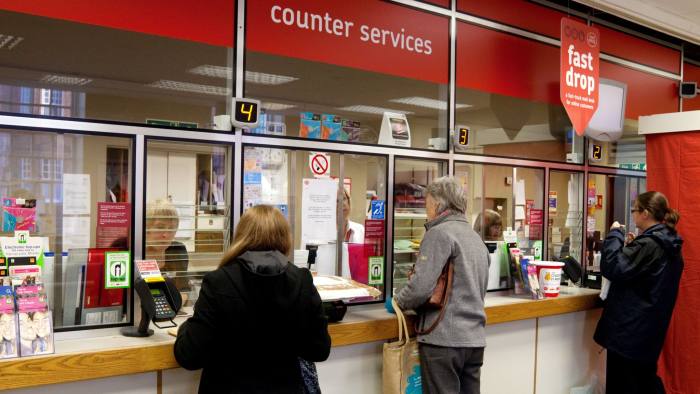 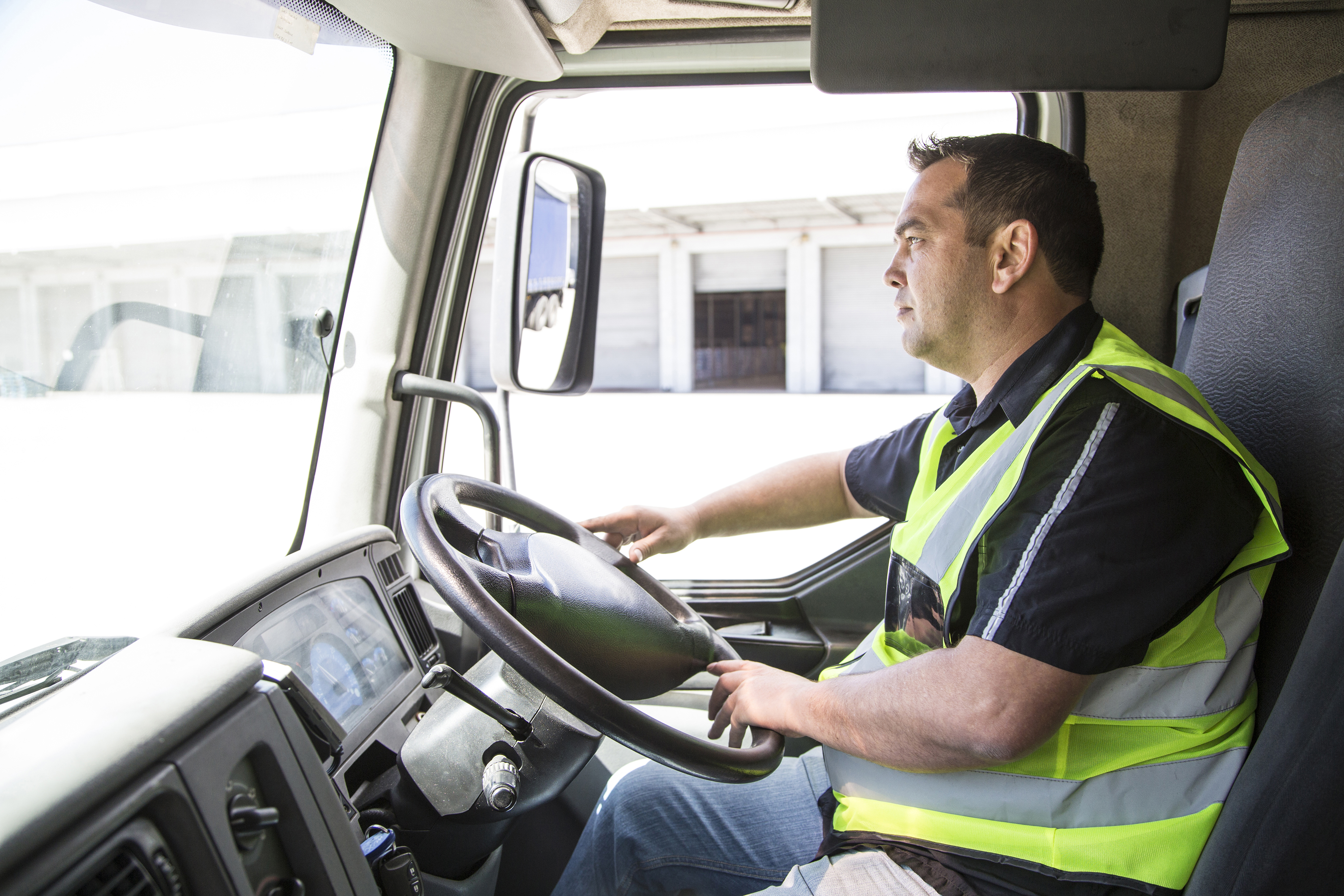 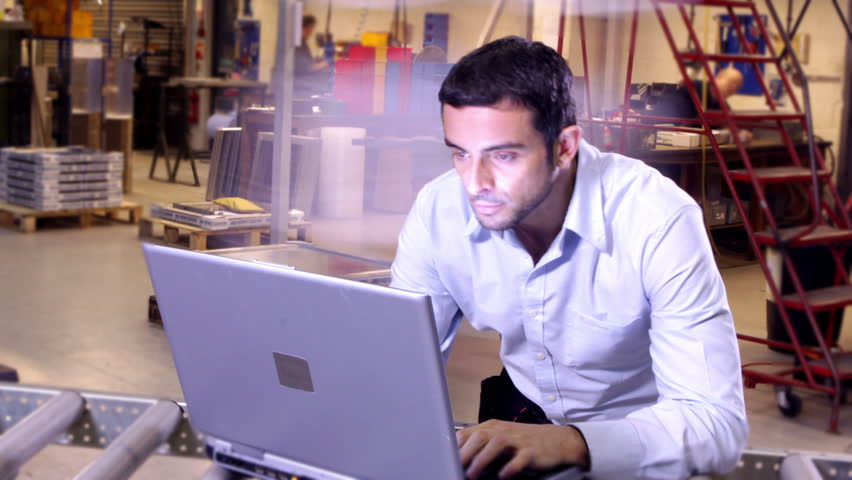 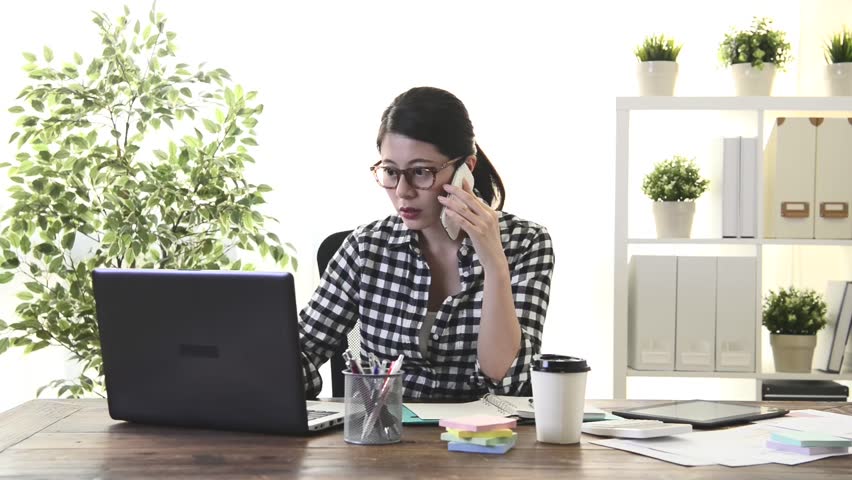 